ASSUMPTIONS LISTIdentify which assumptions you should focus on verifyingWhen you’ve identified your assumptions, you need to test them. Start with the ones that will have the most severe consequences if the assumption doesn’t hold true.If there’s a medium or high risk that the assumption might not hold, you should work on mitigating actions to reduce the likelihood of it occurring or the consequences. AssumptionsRiskRiskConsequenceConsequence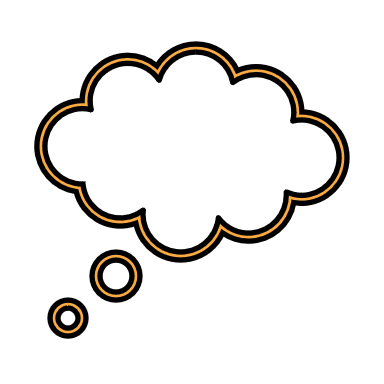 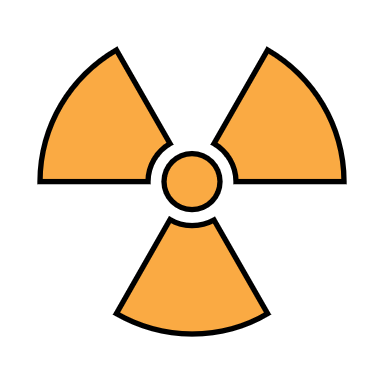 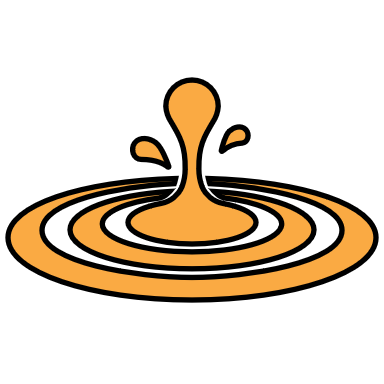 List of Assumptions:The risk that the assumption does not hold.The risk that the assumption does not hold.The consequences if the assumption does not hold.The consequences if the assumption does not hold.LowMediumHighLowMediumHighLowMediumHighLowMediumHighLowMediumHighLowMediumHighLowMediumHighLowMediumHighLowMediumHighLowMediumHighLowMediumHighLowMediumHighLowMediumHighLowMediumHigh